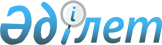 Мемлекеттік әкімшілік лауазымдарға арналған біліктілік талаптарын бекіту туралы
					
			Күшін жойған
			
			
		
					Түркістан облысы Түлкібас ауданы әкімдігінің Кемербастау ауылдық округі әкімінің 2023 жылғы 31 мамырдағы № 23 шешімі. Күші жойылды - Түркістан облысы Түлкібас ауданы әкімдігінің Кемербастау ауылдық округі әкімінің 2024 жылғы 4 қаңтардағы № 01 шешімімен
      Ескерту. Күші жойылды - Түркістан облысы Түлкібас ауданы әкімдігінің Кемербастау ауылдық округі әкімінің 04.01.2024 № 01 (алғашқы ресми жарияланған күнінен бастап қолданысқа енгізіледі) шешімімен.
      "Қазақстан Республикасының мемлекеттік қызметі туралы" Қазақстан Республикасы Заңының 17-бабы 4-тармағына, ""Б" корпусының мемлекеттік әкімшілік лауазымдарына Үлгілік біліктілік талаптарын бекіту туралы" Қазақстан Республикасы Мемлекеттік қызмет істері агенттігі Төрағасының 2023 жылғы 5 сәуірдегі № 71 бұйрығына сәйкес, ШЕШІМ ЕТЕМІН:
      1. "Түлкібас ауданы әкімдігінің Кемербастау ауылдық округ әкімінің аппараты" коммуналдық мемлекеттік мекемесінің қоса беріліп отырған мемлекеттік әкімшілік лауазымдарға қойылатын біліктілік талаптары бекітілсін (6 қосымша).
      2. Осы шешімнің орындалуын бақылауды әкім кеңесшісі Б.Досовқа қалдырамын.
      3. Осы шешім оның алғашқы ресми жарияланған күнінен бастап қолданысқа енгізіледі. Кемербастау ауылдық округ әкімінің кеңесшісі лауазымына қойылатын біліктілік талаптары Е – G -2 санаты, 1 бірлік №02 – 0 Кемербастау ауылдық округ әкімі аппаратының бас маманы лауазымына қойылатын біліктілік талаптары Е – G -3 санаты, 1 бірлік №03 – 01 Кемербастау ауылдық округ әкімі аппаратының бас маманы лауазымына қойылатын біліктілік талаптары Е – G -3 санаты, 1 бірлік №03 – 02 Кемербастау ауылдық округ әкімі аппаратының жетекші маманы лауазымына қойылатын біліктілік талаптары Е – G -3 санаты, 1 бірлік №03 – 03 Кемербастау ауылдық округ әкімі аппаратының бас маманы лауазымына қойылатын біліктілік талаптары Е – G -3 санаты, 1 бірлік №03 – 04 Кемербастау ауылдық округ әкімі аппаратының бас маманы лауазымына қойылатын біліктілік талаптары Е – G -3 санаты, 1 бірлік №03 – 05
					© 2012. Қазақстан Республикасы Әділет министрлігінің «Қазақстан Республикасының Заңнама және құқықтық ақпарат институты» ШЖҚ РМК
				
      Округ әкімі

Б. Кулманбетов
Кемербастау ауылдық
округ әкімінің 
2023 жылғы "31"мамыр
№ 23 шешіміне
1 қосымша
Көрсеткіш
Қойылатын талаптар
Білімі бойынша
1.Жоғары оқу орнынан кейінгі немесе жоғары не орта білімнен кейінгі немесе техникалық және кәсіптік білім; 
Қажетті құзыреттер бойынша
"Б" корпусының мемлекеттік әкімшілік лауазымдарының үлгілік біліктілік талаптарына сәйкес болуы тиіс.
Жұмыс тәжірибесі бойынша
"Б" корпусының мемлекеттік әкімшілік лауазымдарының үлгілік біліктілік талаптарына сәйкес болуы тиіс.Кемербастау ауылдық
округ әкімінің 
2023 жылғы "31"мамыр
№ 23 шешіміне
2 қосымша
Көрсеткіш
Қойылатын талаптар
Білімі бойынша
1.Жоғары оқу орнынан кейінгі немесе жоғары не орта білімнен кейінгі немесе техникалық және кәсіптік білім;
Қажетті құзыреттер бойынша
"Б" корпусының мемлекеттік әкімшілік лауазымдарының үлгілік біліктілік талаптарына сәйкес болуы тиіс.
Жұмыс тәжірибесі бойынша
"Б" корпусының мемлекеттік әкімшілік лауазымдарының үлгілік біліктілік талаптарына сәйкес болуы тиіс.Кемербастау ауылдық
округ әкімінің 
2023 жылғы "31"мамыр
№ 23 шешіміне
3 қосымша
Көрсеткіш
Қойылатын талаптар
Білімі бойынша
1.Жоғары оқу орнынан кейінгі немесе жоғары не орта білімнен кейінгі немесе техникалық және кәсіптік білім;
2. Бизнес, басқару және құқық (қаржы және/немесе есеп және аудит және/немесе бухгалтерлік есеп және шаруашылық қызметті талдау және/немесе ауыл шаруашылығындағы бухгалтерлік есеп және/немесе бухгалтерлік есеп және аудит және/немесе бухгалтерлік есеп және/немесе бухгалтерлік есеп, шаруашылық қызметті бақылау және талдау және/немесе экономика)
Қажетті құзыреттер бойынша
"Б" корпусының мемлекеттік әкімшілік лауазымдарының үлгілік біліктілік талаптарына сәйкес болуы тиіс.
Жұмыс тәжірибесі бойынша
"Б" корпусының мемлекеттік әкімшілік лауазымдарының үлгілік біліктілік талаптарына сәйкес болуы тиіс.Кемербастау ауылдық
округ әкімінің 
2023 жылғы "31"мамыр
№ 23 шешіміне
4 қосымша
Көрсеткіш
Қойылатын талаптар
Білімі бойынша
1.Жоғары оқу орнынан кейінгі немесе жоғары не орта білімнен кейінгі немесе техникалық және кәсіптік білім;
Қажетті құзыреттер бойынша
"Б" корпусының мемлекеттік әкімшілік лауазымдарының үлгілік біліктілік талаптарына сәйкес болуы тиіс.
Жұмыс тәжірибесі бойынша
"Б" корпусының мемлекеттік әкімшілік лауазымдарының үлгілік біліктілік талаптарына сәйкес болуы тиіс.Кемербастау ауылдық
округ әкімінің 
2023 жылғы "31"мамыр
№ 23 шешіміне
5 қосымша
Көрсеткіш
Қойылатын талаптар
Білімі бойынша
1. Жоғары оқу орнынан кейінгі немесе жоғары не орта білімнен кейінгі немесе техникалық және кәсіптік білім;
2. Бизнес, басқару және құқық (құқықтану және/немесе құқық және/немесе құқықтану (Құқықтану)).
Қажетті құзыреттер бойынша
"Б" корпусының мемлекеттік әкімшілік лауазымдарының үлгілік біліктілік талаптарына сәйкес болуы тиіс.
Жұмыс тәжірибесі бойынша
"Б" корпусының мемлекеттік әкімшілік лауазымдарының үлгілік біліктілік талаптарына сәйкес болуы тиіс.Кемербастау ауылдық
округ әкімінің 
2023 жылғы "31"мамыр
№ 23 шешіміне
6 қосымша
Көрсеткіш
Қойылатын талаптар
Білімі бойынша
1.Жоғары оқу орнынан кейінгі немесе жоғары не орта білімнен кейінгі немесе техникалық және кәсіптік білім;
Қажетті құзыреттер бойынша
"Б" корпусының мемлекеттік әкімшілік лауазымдарының үлгілік біліктілік талаптарына сәйкес болуы тиіс.
Жұмыс тәжірибесі бойынша
"Б" корпусының мемлекеттік әкімшілік лауазымдарының үлгілік біліктілік талаптарына сәйкес болуы тиіс.